The advisor or advisors propose the following PHDs be part of the committee evaluating the aforementioned thesis, indicating (marked with an X) the requirements that each of them meets, according to those appearing on the table below,Article 63. Composition of the doctoral thesis committee (Regulation 57/2020 governing doctoral studies at the University of Córdoba)The committee will consist of 3 members and 3 alternates, all of them with PHDs and with accredited research experience in the field in which the Thesis falls, or one related to it. Considered accredited research experience will be that which meets any of the requirements to oversee doctoral theses as advisors, as set down in Article 15.6 of these Regulations, except in case of PhDs at businesses, who may participate on thesis committees provided that their professional activity is related to R+D+I. In addition, they must meet the following requirements:Generally speaking, all members of the committee shall belong to universities, or higher education or research institutions. However, with due justification, a PhD practising his profession outside university institutions may be allowed to sit on the committee. For these purposes, health institutions shall be considered non-university. In any case, the court will always have a majority of members from universities or institutions of higher education or research. The committee will consist of a person who is part of the teaching and research staff of the University of Córdoba, and two others external to it, who may not be attached to the Doctoral School and/or Doctoral Program in which the doctoral student is enrolled. In the event of eligibility for the  International Mention on one's doctoral degree, the committee's composition must comply with the provisions of Article 54 (e) of these Regulations.Preferably, the chair will be the member with the highest professional status and the most seniority, and the secretary of the committee will be the person with the lowest professional status and least seniority. The person on the committee attached to the University of Córdoba will be responsible for conveying the thesis defense documentation to the IdEP.Teaching staff permanently linked to the University may form part of doctoral thesis commitees, even if they are in emeritus situations, or special services, or on secondments; in this latter case they shall be considered to belong to the university where they are rendering their services. Professors who are on leave, or retired, may sit on doctoral thesis committees, and will be considered members external to the University.The following may not sit on committees: A co-author of a contribution presented as a quality indicator, for theses in the ordinary modality. This limitation shall not apply in cases of contributions derived from research works carried out on international stays.One who assumes co-authorship in cases of theses presented in the compendium-of-publications modality. In cases of contributions derived from research work carried out on international stays, the CAPD may rule that this limitation is not applicable, in accordance with the provisions of its own regulations.One who supervises (as a tutor) the doctoral student, or serves as his/her thesis director (director), except in cases of theses presented in the framework of bilateral co-supervision agreements with foreign universities that have this provision, and only if the thesis is defended at the other university.An expert who has issued reports requested by the CAPD, in cases of theses with International Mentions.Persons who meet any of the abstention criteria established in Article 23 of Law 40/2015, of October 1 on the Public Sector Legal Regime.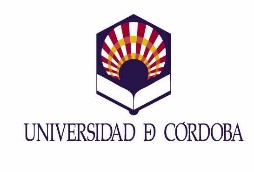 PROPOSAL OF 6 PHDs WITH ACCREDITED RESEARCH EXPERIENCE TO COMPRISE THE DOCTORAL THESIS COMMITTEE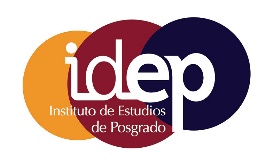 This document is to be presented together with the filing of the thesis at https://moodle.uco.es/ctp3/DOCTORAL STUDENT INFORMATIONSURNAME(S):NAME:NIF/NIE/N.º PASSPORT:TITLE OF THE DOCTORAL THESIS:PROPOSED THESIS COMMITTEERequirements**Requirements**Requirements**Requirements**Requirements**CommitteeSurname(s) and NameNIF/PassportC.*University/OrganizationabcdeChair:Secretary:Member:Alternate:Alternate:Alternate:The advisor(s) of the doctoral thesisThe advisor(s) of the doctoral thesisThe advisor(s) of the doctoral thesisThe advisor(s) of the doctoral thesisThe advisor(s) of the doctoral thesisSigned: Signed:      Indicate teaching body, professional title or category (Catedrático, PTU, etc.). Requirements (Art. 15.6 and 63.1, Reg. 57/20).Having been granted at least one six-year research period (sexenio), in accordance with the provisions of Royal Decree 1086/1989 of August 28 on the remuneration of university professors, whose evaluated period comprises at least one of the last seven years; or, in the case of associate professors or researchers from other bodies or institutions to which the previous criterion is not applicable, its equivalent according to the assessment parameters of the National Commission for the Evaluation of Research Activity (CNEAI) for the granting of six-year research terms in the different fields.Possess the maximum number of research activity periods that may be recognized in accordance with the provisions of Royal Decree 1086/1989 of August 28 on the remuneration of university professors.Be a principal investigator on a competitive international, national or regional project.- Have served as a thesis advisor of a student in the last five years who obtained the highest grade, with the thesis leading to at least 2 publications in journals with an impact index; or the same number of relevant contributions to the scientific field in question according to the criteria of the National Research Activity Evaluation Commission.Except for the above requirements, PHDs at companies whose professional activity is related to R+D+I.SUBMIT SUPPORTING DOCUMENTATION (UCO catedráticos and PTUs (professors) are exempted from points a. and b.)